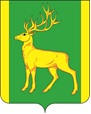 РОССИЙСКАЯ ФЕДЕРАЦИЯИРКУТСКАЯ ОБЛАСТЬАДМИНИСТРАЦИЯ МУНИЦИПАЛЬНОГО ОБРАЗОВАНИЯКУЙТУНСКИЙ РАЙОНПОСТАНОВЛЕНИЕ «29» сентября 2022 г.                               р.п. Куйтун                                                   № 1162-пО внесении изменений в постановление администрации муниципального образования Куйтунский район от 10.12.2020 года № 974-п «Об утверждении муниципальной программы «Защита населения и территорий муниципального образования Куйтунский район от чрезвычайных ситуаций природного и техногенного характера на 2021 – 2025 годы»В соответствии со статьей 179 Бюджетного кодекса Российской Федерации, Федеральным законом от 21.12.1994 года № 68-ФЗ «О защите населения и территорий от чрезвычайных ситуаций природного и техногенного характера», статьей 15 Федерального закона от 06.10.2003 года № 131-ФЗ «Об общих принципах организации местного самоуправления в Российской Федерации», Федеральным законом от 12.02.1998 года № 28-ФЗ «О гражданской обороне», порядком разработки, реализации и оценке эффективности реализации муниципальных программ муниципального образования Куйтунский район, утвержденного постановлением администрации муниципального образования Куйтунский район 18.04.2014 года № 265-п, статьями 37, 46 Устава муниципального образования Куйтунский район, администрация муниципального образования Куйтунский район  П О С Т А Н О В Л Я Е Т:Внести в постановление администрации муниципального образования Куйтунский район от 10.12.2020 года № 974-п «Об утверждении муниципальной программы «Защита населения и территорий муниципального образования Куйтунский район от чрезвычайных ситуаций природного и техногенного характера на 2021 – 2025 годы» следующие изменения: Приложение 1 к постановлению администрации муниципального образования Куйтунский район «Об утверждении муниципальной программы «Защита населения и территорий муниципального образования Куйтунский район от чрезвычайных ситуаций природного и техногенного характера на 2021 – 2025 годы» изложить в новой редакции (Приложение 1);  Приложение 1 к муниципальной программе «Защита населения и территорий муниципального образования Куйтунский район от чрезвычайных ситуаций природного и техногенного характера на 2021 – 2025 годы» «Объем и источники финансирования муниципальной программы «Защита населения и территорий муниципального образования Куйтунский район от чрезвычайных ситуаций природного и техногенного характера на 2021 – 2025 годы»» изложить в новой редакции (Приложение 2);Приложение 4 к муниципальной программе «Защита населения и территорий муниципального образования Куйтунский район от чрезвычайных ситуаций природного и техногенного характера на 2021 – 2025 годы» «Система мероприятий муниципальной программы «Защита населения и территорий муниципального образования Куйтунский район от чрезвычайных ситуаций природного и техногенного характера на 2021 – 2025 годы»» изложить в новой редакции (Приложение 3).Начальнику организационного отдела управления по правовым вопросам, работе с архивом и кадрами администрации муниципального образования Куйтунский район Чуйкиной И.В.:- опубликовать настоящее постановление в газете «Вестник Куйтунского района» и разместить в сетевом издании «Официальный сайт муниципального образования Куйтунский район» в информационно-телекоммуникационной сети «Интернет» куйтунскийрайон.рф;- внести информационную справку на сайте о внесении изменений.Начальнику архивного отдела управления по правовым вопросам, работе с архивом и кадрами администрации муниципального образования Куйтунский район Хужеевой Е.В. внести информационную справку в оригинал постановления администрации муниципального образования Куйтунский район от 10.12.2020 года № 974-п «Об утверждении муниципальной программы «Защита населения и территорий муниципального образования Куйтунский район от чрезвычайных ситуаций природного и техногенного характера на 2021 – 2025 годы» о внесении изменений. Настоящее постановление вступает в силу после его официального опубликования.Контроль за исполнением настоящего постановления оставляю за собой.Исполняющий обязанности мэрамуниципального образования Куйтунский район 								      А.А. Непомнящий                                                                                                                                                                                                                                                                                Приложение 1                                                                                                                                                                                                 к постановлению администрации                                                                                                                                                                                                муниципального образования                                                                                                                                                                                                 Куйтунский район                                                                                                                                                                                         от «29» сентября 2022 г. № 1162-пМУНИЦИПАЛЬНАЯ ПРОГРАММАмуниципального образования Куйтунский район «Защита населения и территорий муниципального образования Куйтунский район от чрезвычайных ситуаций природного и техногенного характера на 2021 – 2025 годы»Паспорт муниципальной программы муниципального образования Куйтунский район «Защита населения итерриторий муниципального образования Куйтунский район от чрезвычайных ситуаций природного и техногенного характера на 2021 – 2025 годы»Характеристика текущего состояния сферы реализации муниципальной программы.Федеральным законом от 06 октября 2003 года № 131-ФЗ «Об общих принципах организации местного самоуправления в Российской Федерации» определен перечень полномочий органов местного самоуправления по осуществлению мероприятий в области защиты населения и территорий от чрезвычайных ситуаций.Таким образом, органы местного самоуправления в соответствии с требованиями действующего законодательства несут ответственность за комплекс мероприятий, имеющий конечной целью минимизировать риски, повысить безопасность проживающего населения и сохранность материальных средств.В соответствии с действующим законодательством перед органами местного самоуправления стоит задача координации и концентрации всех усилий на территории района с целью повышения безопасности проживающего населения, создания резервов материальных ресурсов для предупреждения и ликвидации чрезвычайных ситуаций природного и техногенного характера.Для последовательного, планомерного решения задач и полномочий в области защиты населения и территории от чрезвычайных ситуаций природного и техногенного характера, разработана муниципальная программа. Программа направлена на проведение на территории муниципального образования Куйтунский район комплекса мероприятий в области защиты населения и территорий от чрезвычайных ситуаций природного и техногенного характера, в соответствии с требованиями действующего законодательства.С учетом складывающейся и прогнозируемой оперативной обстановки в районе основные усилия муниципального образования Куйтунский район в 2021 году и последующие годы будут направлены на решение следующих основных задач:1.	Создание и совершенствование нормативно-правовой базы в области защиты населения и территорий от ЧС с учетом изменений действующего законодательства.2.	Обеспечение выполнения задач защиты населения и территорий от ЧС.3.	Предупреждение возникновения ЧС.4.	Ликвидация ЧС.5.	Совершенствование материально-технической базы органов управления, сил и средств муниципального звена ТП РСЧС муниципального образования Куйтунский район (далее - ТП РСЧС).6.	Пропаганда знаний в области защиты населения и территорий от ЧС.Обеспечение условий для безопасной жизнедеятельности населения муниципального образования Куйтунский район, минимизация материального ущерба и недопущение случаев гибели людей, вследствие чрезвычайных ситуаций, являются важнейшими факторами для сохранения экономического потенциала и повышения качества жизни населения.Актуальность проблем заключается в обеспечении снижения рисков чрезвычайных ситуаций и потерь человеческого, природного и экономического потенциала путем концентрации материальных и финансовых ресурсов на приоритетных направлениях по
созданию условий для безопасной жизнедеятельности населения.Организация мероприятий по созданию, совершенствованию и поддержанию в состоянии постоянной готовности к использованию систем оповещения населения об опасностях при возникновении чрезвычайных ситуаций природного и техногенного характера, возложена на органы местного самоуправления. Поддержание в постоянной готовности к использованию автоматизированной системы централизованного оповещения населения осуществляется с целью оповещения населения о чрезвычайных ситуациях.Системный подход к мерам защиты населения и территорий от чрезвычайных ситуаций природного и техногенного характера является одним из важнейших условий улучшения социально-экономической ситуации в муниципальном образовании Куйтунский район.Для реализации такого подхода необходима муниципальная программа по защите населения и территорий муниципального образования Куйтунский район от чрезвычайных ситуаций природного и техногенного характера, предусматривающая максимальное использование потенциала местного самоуправления и других субъектов в данной сфере деятельности.3. Цели и задачи муниципальной программы.Главная цель Программы – совершенствование, развитие и обеспечение выполнения мероприятий по защите населения и территорий муниципального образования Куйтунский район от чрезвычайных ситуаций природного и техногенного характера.Основными задачами реализации Программы являются:1.	Создание и совершенствование нормативно-правовой базы в области защиты населения и территорий от ЧС с учетом изменений действующего законодательства;2.	Обеспечение выполнения задач защиты населения и территорий от ЧС;3.	Предупреждение возникновения ЧС;4.	Ликвидация ЧС;5.	Совершенствование материально-технической базы органов управления, сил и средств муниципального звена ТП РСЧС муниципального образования Куйтунский район (далее - ТП РСЧС);6.	Пропаганда знаний в области защиты населения и территорий от ЧС.4. Система мероприятий программы.Мероприятия по подготовке к защите населения и территорий проводятся заблаговременно с учетом возможных опасностей и угроз. Они планируются и осуществляются дифференцированно, с учетом особенностей расселения людей, природно-климатических и других местных условий.Объемы, содержание и сроки проведения мероприятий по защите населения и территорий определяются на основании прогнозов природной и техногенной опасности на соответствующих территориях, исходя из принципа разумной достаточности, с учетом экономических возможностей по их подготовке и реализации. Наиболее рациональным является такой подход, когда материально-технические средства защиты могут быть использованы не только для защиты в условиях чрезвычайных ситуаций, но и в интересах обеспечения функционирования объектов экономики и обслуживания населения в повседневной обстановке. Меры по защите населения от чрезвычайных ситуаций осуществляются силами и средствами предприятий, учреждений, организаций, органов местного самоуправления, органов исполнительной власти субъектов Российской Федерации, на территории которых возможна или сложилась чрезвычайная ситуация. Защита населения от поражающих факторов стихийных бедствий, аварий и катастроф достигается комплексным использованием различных технологий, видов, способов и средств защиты.Под защитой населения и территорий в чрезвычайных ситуациях понимается комплекс правовых, организационных, инженерно-технических и других мероприятий, проводимых с целью устранения или снижения до приемлемого уровня угрозы жизни и здоровью людей, а также ущерба, нанесенного пострадавшим территориям при угрозе возникновения или возникновении ЧС различного характера.Мероприятия по предупреждению и ликвидации ЧС - это совокупность организованных действии, направленных на решение какой-либо из задач по предупреждению или ликвидации ЧС, выполняемых органами управления, силами и средствами РСЧС различных уровней и подсистем. Они проводятся как в условиях повседневной деятельности (при отсутствии ЧС), так и при угрозе ЧС и их возникновении.С возникновением чрезвычайной ситуации (или при непосредственной ее угрозе) организуются и проводятся мероприятия по защите населения, территорий и ликвидации ЧС, объем и содержание которых определяются исходя из принципа необходимой достаточности и максимально возможного использования имеющихся в распоряжении соответствующих органов управления РСЧС сил и средств.Для достижения поставленных основных целей и задач Программы в период 2021 - 2025 годов необходимо реализовать следующие мероприятия Программы: - совершенствование законодательной и нормативной правовой базы, направленной на повышение эффективности защиты населения и территорий с учетом современных социально-экономических условий;- формирование и поддержание резерва финансовых средств на предупреждение и ликвидацию чрезвычайных ситуаций в муниципальном образовании Куйтунский район; - накопление средств индивидуальной защиты и медицинских средств индивидуальной защиты для обеспечения ими установленных категорий населения муниципального образования Куйтунский район;- разработка и корректировка паспорта безопасности муниципального образования Куйтунский район; - разработка планов основных мероприятий по предупреждению и ликвидации чрезвычайных ситуаций на территории муниципального образования Куйтунский район; - создание и содержание комплексной системы экстренного оповещения населения об угрозе возникновения чрезвычайных ситуаций на территории муниципального образования Куйтунский район; - содержание и развитие единой диспетчерской службы муниципального образования Куйтунский; - создание, оснащение и организация деятельности учебно-консультационных пунктов в области гражданской обороны и чрезвычайных ситуаций на территории муниципального образования Куйтунский район; - подготовка населения к действиям при угрозе и возникновении чрезвычайных ситуаций;- совершенствование подготовки населения по вопросам культуры безопасности жизнедеятельности;- обеспечение готовности органов управления и сил РСЧС, адаптация технологий спасения к региональным климатическим особенностям;- проведение мероприятий по повышению квалификации и курсовому обучению в образовательных организациях МЧС России, образовательных учреждениях дополнительного профессионального образования других ФОИВ и организаций, учебно-методических центрах по ГОЧС субъектов РФ и на курсах муниципальных образований; - развитие систем информирования и оповещения населения в местах массового пребывания людей; - совершенствование информационного взаимодействия экстренных оперативных служб в целях повышения эффективности мероприятий по оказанию необходимой помощи населению; - совершенствование деятельности органов управления и сил РСЧС;- совершенствование структуры органов управления и сил территориальных подсистем РСЧС и их материально-технического оснащения; - повышение уровня защищенности критически важных и потенциально опасных объектов в чрезвычайных ситуациях; - совершенствование порядка организации хранения средств индивидуальной защиты и обеспечения ими населения; - участие общественных объединений и других некоммерческих организаций, добровольной пожарной охраны и добровольцев (волонтеров) в мероприятиях по защите населения и территорий от чрезвычайных ситуаций; - формирование культуры безопасности жизнедеятельности населения в контексте реализации прав граждан и осуществления ими своих обязанностей в области защиты от чрезвычайных ситуаций; - внедрение новых методов пропагандистской, образовательной и информационной работы с населением по вопросам защиты от чрезвычайных ситуаций; - проведение массовых мероприятий (тренингов, лекций, встреч с гражданами и иных мероприятий) в целях формирования культуры безопасности жизнедеятельности населения; - разработка нормативных правовых актов и нормативно-технических документов в области защиты населения и территорий от чрезвычайных ситуаций; 5. Объемы и источники финансирования.Направления и объемы финансирования приведены в Приложении 1 к настоящей программе.Объемы финансирования программы за счет средств бюджета муниципального образования Куйтунский район ежегодно подлежат обоснованию и уточнению в установленном порядке при формировании бюджета муниципального образования Куйтунский район на соответствующий год.	Общий объем финансирования программы составит 19 650 000 рублей.6. Анализ рисков реализации муниципальной программы и описание мер управления рисками реализации муниципальной программы.Риски, влияющие на достижение цели Программы, идентифицируются на внешние и внутренние. К внешним рискам относятся события (условия), связанные с изменениями внешней среды, влияющие на достижение цели Программы, которыми невозможно управлять в рамках реализации Программы: 1. Макроэкономические риски, которые возникают вследствие снижения темпов роста валового внутреннего продукта и уровня инвестиционной активности, а также высокой инфляции, что обуславливает увеличение объема необходимых финансовых средств для реализации мероприятий за счет увеличения стоимости работ и оборудования. 2. Законодательные риски, которые возникают вследствие несовершенства, отсутствия или изменения правовых актов, а также их несогласованности, что обуславливает неправомерность выполнения мероприятий или нецелевое использование финансовых средств. 3. Техногенные и экологические риски, которые возникают вследствие катастроф с медико-социальными последствиями, что обуславливает перераспределение в установленном порядке объема необходимых финансовых средств для реализации мероприятий за счет их направления на ликвидацию последствий катастроф. Влияние внешних рисков на достижение цели Программы и вероятность их возникновения могут быть качественно оценены, как высокие. Мерами по преодолению негативных последствий внешних рисков являются: 1. Проведение регулярного мониторинга законодательства в сфере реализации Программы. 2. Внесение изменений в Программу, предусматривающих снижение последствий внешних рисков, при необходимости. К внутренним рискам относятся события (условия), связанные с изменениями в сфере реализации Программы, влияющими на достижение цели Программы, и которыми можно управлять в рамках реализации Программы. К внутренним рискам, влияющим на достижение цели Программы, относятся: 1. Недостижение запланированных результатов. 2. Недостаточный уровень профессионального менеджмента. Влияние внутренних рисков на достижение цели Программы и вероятность их возникновения могут быть качественно оценены, как высокие. Мерами по преодолению негативных последствий внутренних рисков являются: 1. Проведение рабочих совещаний по решению задач текущего выполнения мероприятий. 2. Усиления личной ответственности сотрудников за достижение запланированных результатов их выполнения. 3. Повышение квалификации управленческих кадров.7. Ожидаемые результаты реализации муниципальной программы.Вопросы безопасности граждан всегда были и остаются одними из приоритетных направлений деятельности муниципального образования. Реализация государственной политики в области защиты населения и территорий от чрезвычайных ситуаций осуществляется на основе нормативных правовых актов Российской Федерации, правовых актов Иркутской области, в том числе путем разработки и реализации муниципальных программ.Реализация муниципальной программы позволит достичь следующих результатов:1.	Сохранение соответствия нормативно-правовой базы муниципального образования Куйтунский район, в области защиты населения и территорий от ЧС, в соответствии с действующим законодательством, на уровне показателей 2019 года (%) – 100%.2.	Сохранение доли выполненных мероприятий по предупреждению и ликвидации ЧС, от запланированных, на уровне показателей 2019 года (%) – 100%.3.	Обеспечение сохранности (готовности к применению) материально-технического резерва (продовольствие, вещевое обеспечение и др.), предназначенного для ликвидации чрезвычайных ситуаций природного и техногенного характера (%) – 100%.4.	Обеспечение готовности к использованию системы оповещения органов управления и населения об опасностях, возникающих при угрозе возникновения или возникновении чрезвычайных ситуаций природного и техногенного характера (%) - 100 %.5. Обеспечение подготовки населения в области защиты от чрезвычайных ситуаций (%) – 100%.Эффективное проведение и выполнение программных мероприятий в срок и в полном объеме позволит достичь поставленной программной цели и ее целевых показателей.Показатели результативности муниципальной программы представлены в Приложении 2 к муниципальной программе «Защита населения и территорий муниципального образования Куйтунский район от чрезвычайных ситуаций природного и техногенного характера на 2021 – 2025 годы».Раздел 8. Механизм реализации программы.Общее управление реализацией программы и координацию деятельности исполнителей осуществляет администрация муниципального образования Куйтунский район, которая вносит в установленном порядке предложения по уточнению мероприятий программы с учетом складывающейся социально-экономической ситуации в соответствии с порядком разработки, формирования и реализации долгосрочных муниципальных целевых программ. Исполнители программных мероприятий осуществляют текущее управление реализацией программных мероприятий.Реализация программы осуществляется на основе условий, порядка и правил, утвержденных федеральными, областными и муниципальными нормативными правовыми актами.Администрация муниципального образования Куйтунский район с учетом выделяемых на реализацию программы финансовых средств ежегодно уточняет целевые показатели и затраты по программным мероприятиям, механизм реализации программы, состав исполнителей в докладах о результатах и основных направлениях деятельности главных распорядителей средств местного бюджета в установленном порядке.Отчеты о ходе работ по муниципальной программе по результатам за год и за весь период действия программы подлежат утверждению постановлением администрации муниципального образования Куйтунский район.Контроль за реализацией программы осуществляет администрация муниципального образования Куйтунский район.                                                                                       Объем и источники финансирования муниципальной программы«Защита населения и территорий муниципального образования Куйтунский район от чрезвычайных ситуаций природногои техногенного характера на 2021 – 2025 годы».Система мероприятий муниципальной программы «Защита населения и территорий муниципального образования Куйтунский район от чрезвычайных ситуаций природного и техногенного характера на 2021 – 2025 годы»№п/пНаименование характеристик муниципальной программыСодержание характеристик муниципальной программы1231.Правовое основание разработки муниципальной программыФедеральный закон от 21.12.1994 года № 68-ФЗ «О защите населения и территорий от чрезвычайных ситуаций природного и техногенного характера».Федеральный закон от 06.10.2003 года № 131-ФЗ «Об общих принципах организации местного самоуправления в Российской Федерации».2.Ответственный исполнитель муниципальной программыОтдел по гражданской обороне и чрезвычайным ситуациям администрации муниципальное образование Куйтунский район.3.Соисполнители муниципальной программыУправление образования администрации муниципального образования Куйтунский район.2. Отдел культуры администрации муниципального образования Куйтунский район.3. Муниципальное казенное учреждение культуры «Социально-культурное объединение».4. Общеобразовательные учреждения муниципального образования Куйтунский район.5. Городское и сельские поселения муниципального образования Куйтунский район.6. Куйтунский ГПС Тулунского инспекторского участка ГИМС.4.Цель муниципальной программыСовершенствование, развитие и обеспечение выполнения мероприятий по защите населения и территорий муниципального образования Куйтунский район от чрезвычайных ситуаций природного и техногенного характера (далее – ЧС)5.Задачи муниципальной программыСоздание и совершенствование нормативно-правовой базы в области защиты населения и территорий от ЧС с учетом изменений действующего законодательства.Обеспечение выполнения задач защиты населения и территорий от ЧС.Предупреждение возникновения ЧС.Ликвидация ЧС.Пропаганда знаний в области защиты населения и территорий от ЧС.6.Подпрограммы муниципальной программыНет7.Сроки реализации муниципальной программы2021-2025 годы8.Объем и источникифинансирования муниципальной программыОбщий объем финансирования муниципальной программы составляет -  19 650 000 рублей, в том числе:по годам:     - 2021 год – 200 000 рублей;     - 2022 год – 398 000 рублей;     - 2023 год – 6 121 000 рублей;      - 2024 год – 5 843 000 рублей;     - 2025 год – 7 088 000 рублей.2) по источникам финансирования:    - муниципальный бюджет – 19 650 000 рублей;    - региональный бюджет – 0 рублей;    - внебюджетный источник – 0 рублей.9.Ожидаемые результаты реализации муниципальной программы1.	Сохранение соответствия нормативно-правовой базы муниципального образования Куйтунский район, в области защиты населения и территорий от ЧС, в соответствии с действующим законодательством, на уровне показателей 2019 года (%) – 100%.2.	Сохранение доли выполненных мероприятий по предупреждению и ликвидации ЧС, от запланированных, на уровне показателей 2019 года (%) – 100%.3.	Обеспечение сохранности (готовности к применению) материально-технического резерва (продовольствие, вещевое обеспечение и др.), предназначенного для ликвидации чрезвычайных ситуаций природного и техногенного характера (%) – 100%.4.	Обеспечение готовности к использованию системы оповещения органов управления и населения об опасностях, возникающих при угрозе возникновения или возникновении чрезвычайных ситуаций природного и техногенного характера (%) - 100 %.5. Обеспечение подготовки населения в области защиты от чрезвычайных ситуаций (%) – 100%.                                                                                                                                    Приложение 1                                                                к  муниципальной программе «Защита населения и                                                                территорий муниципального образования Куйтунский                                                                 район от чрезвычайных ситуаций природного и                                                                техногенного характера на 2021 – 2025 годы»Источник финансированияОбъем финансирования, тыс. руб.Объем финансирования, тыс. руб.Объем финансирования, тыс. руб.Объем финансирования, тыс. руб.Объем финансирования, тыс. руб.Объем финансирования, тыс. руб.За весь период реализации муниципальной программыВ том числе по годамВ том числе по годамВ том числе по годамВ том числе по годамВ том числе по годамЗа весь период реализации муниципальной программы2021 год2022 год2023 год2024 год2025 год1234567Муниципальная программаМуниципальная программаМуниципальная программаМуниципальная программаМуниципальная программаВсего, в том числе:19 650 0002003986 1215 8437 088Бюджет муниципального образования19 650 0002003986 1215 8437 088Бюджет поселений000000Областной бюджет000000Федеральный бюджет000000Внебюджетный источник000000                                                                                                                                    Приложение 4                                                                 к  муниципальной программе «Защита населения и                                                                территорий муниципального образования Куйтунский                                                                 район от чрезвычайных ситуаций природного и                                                                техногенного характера на 2021 – 2025 годы»№п/пНаименование основных мероприятийОтветственный исполнитель и соисполнителиПериод реализацииИсточники финансированияОбъем финансирования всего, тыс. руб.В том числе по годамВ том числе по годамВ том числе по годамВ том числе по годамВ том числе по годамСвязь с показателями результативности программы№п/пНаименование основных мероприятийОтветственный исполнитель и соисполнителиПериод реализацииИсточники финансированияОбъем финансирования всего, тыс. руб.2021 год2022 год2023 год2024год2025годСвязь с показателями результативности программы123456789101112Задача 1: Создание и совершенствование нормативно-правовой базы в области защиты населения и территорий от ЧС с учетом изменений действующего законодательстваЗадача 1: Создание и совершенствование нормативно-правовой базы в области защиты населения и территорий от ЧС с учетом изменений действующего законодательстваЗадача 1: Создание и совершенствование нормативно-правовой базы в области защиты населения и территорий от ЧС с учетом изменений действующего законодательстваЗадача 1: Создание и совершенствование нормативно-правовой базы в области защиты населения и территорий от ЧС с учетом изменений действующего законодательстваЗадача 1: Создание и совершенствование нормативно-правовой базы в области защиты населения и территорий от ЧС с учетом изменений действующего законодательстваЗадача 1: Создание и совершенствование нормативно-правовой базы в области защиты населения и территорий от ЧС с учетом изменений действующего законодательстваЗадача 1: Создание и совершенствование нормативно-правовой базы в области защиты населения и территорий от ЧС с учетом изменений действующего законодательстваЗадача 1: Создание и совершенствование нормативно-правовой базы в области защиты населения и территорий от ЧС с учетом изменений действующего законодательстваЗадача 1: Создание и совершенствование нормативно-правовой базы в области защиты населения и территорий от ЧС с учетом изменений действующего законодательстваЗадача 1: Создание и совершенствование нормативно-правовой базы в области защиты населения и территорий от ЧС с учетом изменений действующего законодательстваЗадача 1: Создание и совершенствование нормативно-правовой базы в области защиты населения и территорий от ЧС с учетом изменений действующего законодательстваЗадача 1: Создание и совершенствование нормативно-правовой базы в области защиты населения и территорий от ЧС с учетом изменений действующего законодательства1.1.Подготовка, внесение изменений и дополнений в постановления администрации муниципального образования Куйтунский район о комиссии по чрезвычайным ситуациям администрации муниципального образования Куйтунский район Управление по правовым вопросам, работе с архивом и кадрами администрации муниципального образования Куйтунский район; отдел по гражданской обороне, чрезвычайным ситуациям администрации муниципального образования Куйтунский район.С 2021 по 2025 годыБез финансированияБез финансированияБез финансированияБез финансированияБез финансированияБез финансированияБез финансирования11.2.Подготовка планов основным мероприятий муниципального образования Куйтунский район в области гражданской обороны, предупреждения и ликвидации чрезвычайных ситуаций, обеспечения пожарной безопасности и безопасности людей на водных объектах.Управление по правовым вопросам, работе с архивом и кадрами администрации муниципального образования Куйтунский район; отдел по гражданской обороне, чрезвычайным ситуациям администрации муниципального образования Куйтунский район.С 2021 по 2025 годыБез финансированияБез финансированияБез финансированияБез финансированияБез финансированияБез финансированияБез финансирования11.3.Подготовка, внесение изменений и дополнений в паспорт безопасности муниципального образования Куйтунский район Управление по правовым вопросам, работе с архивом и кадрами администрации муниципального образования Куйтунский район; отдел по гражданской обороне, чрезвычайным ситуациям администрации муниципального образования Куйтунский район.С 2021 по 2025 годыБез финансированияБез финансированияБез финансированияБез финансированияБез финансированияБез финансированияБез финансирования11.4.Подготовка планов работы комиссии по чрезвычайным ситуациям администрации муниципального образования Куйтунский район  Отдел по гражданской обороне, чрезвычайным ситуациям администрации муниципального образования Куйтунский районС 2021 по 2025 годыБез финансированияБез финансированияБез финансированияБез финансированияБез финансированияБез финансированияБез финансирования11.5.Подготовка протоколов заседания комиссии по чрезвычайным ситуациям администрации муниципального образования Куйтунский районОтдел по гражданской обороне, чрезвычайным ситуациям администрации муниципального образования Куйтунский районС 2021 по 2025 годыБез финансированияБез финансированияБез финансированияБез финансированияБез финансированияБез финансированияБез финансирования11.6.Подготовка муниципальных правовых актов по решениям заседаний комиссии по чрезвычайным ситуациям администрации муниципального образования Куйтунский районОтдел по гражданской обороне, чрезвычайным ситуациям администрации муниципального образования Куйтунский районС 2021 по 2025 годыБез финансированияБез финансированияБез финансированияБез финансированияБез финансированияБез финансированияБез финансирования11.7.Подготовка, внесение изменений и дополнений в Положение «Об отделе по гражданской обороне, чрезвычайным ситуациям администрации муниципального образования Куйтунский район»Отдел по гражданской обороне, чрезвычайным ситуациям администрации муниципального образования Куйтунский районС 2021 по 2025 годыБез финансированияБез финансированияБез финансированияБез финансированияБез финансированияБез финансированияБез финансирования11.8.Подготовка, внесение изменений и дополнений в Положение «Об единой дежурно-диспетчерской службе отдела по гражданской обороне, чрезвычайным ситуациям администрации муниципального образования Куйтунский район»Отдел по гражданской обороне, чрезвычайным ситуациям администрации муниципального образования Куйтунский районС 2021 по 2025 годыБез финансированияБез финансированияБез финансированияБез финансированияБез финансированияБез финансированияБез финансирования11.9.Подготовка, внесение изменений и дополнений в должностные инструкции работников отдела по гражданской обороне, чрезвычайным ситуациям администрации муниципального образования Куйтунский районОтдел по гражданской обороне, чрезвычайным ситуациям администрации муниципального образования Куйтунский районС 2021 по 2025 годыБез финансированияБез финансированияБез финансированияБез финансированияБез финансированияБез финансированияБез финансирования11.10.Подготовка, внесение изменений и дополнений в муниципальные правовые акты единой дежурно-диспетчерской службы отдела по гражданской обороне, чрезвычайным ситуациям администрации муниципального образования Куйтунский районОтдел по гражданской обороне, чрезвычайным ситуациям администрации муниципального образования Куйтунский районС 2021 по 2025 годыБез финансированияБез финансированияБез финансированияБез финансированияБез финансированияБез финансированияБез финансирования11.11.Подготовка, внесение изменений и дополнений в постановления администрации муниципального образования Куйтунский район об эвакоприемной комиссии администрации муниципального образования Куйтунский районОтдел по гражданской обороне, чрезвычайным ситуациям администрации муниципального образования Куйтунский районС 2021 по 2025 годыБез финансированияБез финансированияБез финансированияБез финансированияБез финансированияБез финансированияБез финансирования11.12.Подготовка протоколов заседания эвакоприемной комиссии администрации муниципального образования Куйтунский районОтдел по гражданской обороне, чрезвычайным ситуациям администрации муниципального образования Куйтунский районС 2021 по 2025 годыБез финансированияБез финансированияБез финансированияБез финансированияБез финансированияБез финансированияБез финансирования11.13.Подготовка муниципальных правовых актов по решениям заседаний эвакоприемной комиссии администрации муниципального образования Куйтунский районОтдел по гражданской обороне, чрезвычайным ситуациям администрации муниципального образования Куйтунский районС 2021 по 2025 годыБез финансированияБез финансированияБез финансированияБез финансированияБез финансированияБез финансированияБез финансирования11.14.Подготовка планов работы эвакоприемной комиссии администрации муниципального образования Куйтунский районОтдел по гражданской обороне, чрезвычайным ситуациям администрации муниципального образования Куйтунский районС 2021 по 2025 годыБез финансированияБез финансированияБез финансированияБез финансированияБез финансированияБез финансированияБез финансирования1Задача 2: Обеспечение выполнения задач защиты населения и территорий от чрезвычайных ситуацийЗадача 2: Обеспечение выполнения задач защиты населения и территорий от чрезвычайных ситуацийЗадача 2: Обеспечение выполнения задач защиты населения и территорий от чрезвычайных ситуацийЗадача 2: Обеспечение выполнения задач защиты населения и территорий от чрезвычайных ситуацийЗадача 2: Обеспечение выполнения задач защиты населения и территорий от чрезвычайных ситуацийЗадача 2: Обеспечение выполнения задач защиты населения и территорий от чрезвычайных ситуацийЗадача 2: Обеспечение выполнения задач защиты населения и территорий от чрезвычайных ситуацийЗадача 2: Обеспечение выполнения задач защиты населения и территорий от чрезвычайных ситуацийЗадача 2: Обеспечение выполнения задач защиты населения и территорий от чрезвычайных ситуацийЗадача 2: Обеспечение выполнения задач защиты населения и территорий от чрезвычайных ситуацийЗадача 2: Обеспечение выполнения задач защиты населения и территорий от чрезвычайных ситуацийЗадача 2: Обеспечение выполнения задач защиты населения и территорий от чрезвычайных ситуаций202120222023202420252.1.Приобретение и установка дизельного генератора для обеспечения бесперебойной работы единой дежурно-диспетчерской службы отдела по гражданской обороне, чрезвычайным ситуациям, администрации муниципального образования Куйтунский район  Администрация муниципального образования Куйтунский районС 2021 по 2025 годыБюджет муниципального образованияБез финансированияБез финансированияБез финансированияБез финансированияБез финансированияБез финансирования2-52.2.Приобретение кроватей раскладных «Гармония» (сетка) с матрасом для обеспечения работы пунктов временного размещения пострадавшего населенияАдминистрация муниципального образования Куйтунский районС 2021 по 2025 годыБюджет муниципального образования150150Без финансированияБез финансированияБез финансированияБез финансирования2, 32.3.Приобретение лодки ПВХ под мотор «Ривьера 3600 СК Компакт» для обеспечения эвакуации пострадавшего населения Администрация муниципального образования Куйтунский районС 2021 по 2025 годыБюджет муниципального образован30Без финансирования30Без финансированияБез финансированияБез финансирования2, 3202120222023202420252.4.Приобретение подвесного лодочного мотора «Mercury двухтактный МЕ 3,3 MS» для обеспечения эвакуации пострадавшего населения Администрация муниципального образования Куйтунский районС 2021 по 2025 годыБюджет муниципального образования45Без финансирования45Без финансированияБез финансированияБез финансирования2, 32.5.Приобретение квадрокоптера «DJI Mavic 2 Pro» Администрация муниципального образования Куйтунский районС 2021 по 2025 годыБюджет муниципального образования125Без финансированияБез финансированияБез финансированияБез финансирования1252, 32.6.Приобретение 2-х бензиновых генераторов «Fubag BS 8500 F ES с ABP»Администрация муниципального образования Куйтунский районС 2021 по 2025 годыБюджет муниципального образования180Без финансированияБез финансированияБез финансированияБез финансирования1802, 32.7.Приобретение абразивно-отрезного устройства TS 800 для обеспечения аварийно-спасательных и аварийно-восстановительных работ Администрация муниципального образования Куйтунский районС 2021 по 2025 годыБюджет муниципального образования98Без финансированияБез финансирования98Без финансированияБез финансирования2, 32.8.Приобретение оргтехники для обеспечения работы отдела по гражданской обороне, чрезвычайным ситуациям, администрации муниципального образования Куйтунский район  Администрация муниципального образования Куйтунский районС 2021 по 2025 годыБюджет муниципального образования100Без финансированияБез финансирования50Без финансирования502-52.9.Содержание оборудования (оплата услуг связи на каналы управления и эксплуатационное – техническое обслуживание) технических средств оповещения населения, которые подключены к муниципальной автоматизированной системе центрального оповещенияАдминистрация муниципального образования Куйтунский районС 2021 по 2025 годыБюджет муниципального образования1092Без финансирования2732732732732-42.10.Обучение и повышение квалификации должностных лиц, специалистов гражданской обороны и муниципального звена территориальной подсистемы муниципального образования Куйтунский район единой государственной системы предупреждения и ликвидации чрезвычайных ситуаций в государственном бюджетном учреждении дополнительного профессионального образования «Учебно-методический центр по гражданской обороне, чрезвычайным ситуациями пожарной безопасности Иркутской области»Администрация муниципального образования Куйтунский районС 2021 по 2025 годыБюджет муниципального образования250505050505052.11.Содержание оборудования Системы обеспечения вызова экстренных оперативных служб по единому номеру «112» (аппаратное оборудование, программное обеспечение, сети и программно-аппаратные комплексы средств защиты информации) Администрация муниципального образования Куйтунский районС 2021 по 2025 годыБюджет муниципального образования900Без финансированияБез финансирования3003003002-42.12.Обеспечение резервного канала связи Системы-112 (путь второго выбора)Администрация муниципального образования Куйтунский районС 2021 по 2025 годыБюджет муниципального образования190Без финансированияБез финансирования15020202-42.13.Приобретение, установка и ввод в эксплуатацию оконечных устройств муниципальной автоматизированной системы централизованного оповещения населения Администрация муниципального образования Куйтунский районС 2021 по 2025 годыБюджет муниципального образования16490Без финансированияБез финансирования5200520060902-420212022202320242025ВСЕГО:ВСЕГО:ВСЕГО:С 2021 по 2025 годыБюджет муниципального образования19650200398612158437088Задача 3: Предупреждение возникновения чрезвычайных ситуацийЗадача 3: Предупреждение возникновения чрезвычайных ситуацийЗадача 3: Предупреждение возникновения чрезвычайных ситуацийЗадача 3: Предупреждение возникновения чрезвычайных ситуацийЗадача 3: Предупреждение возникновения чрезвычайных ситуацийЗадача 3: Предупреждение возникновения чрезвычайных ситуацийЗадача 3: Предупреждение возникновения чрезвычайных ситуацийЗадача 3: Предупреждение возникновения чрезвычайных ситуацийЗадача 3: Предупреждение возникновения чрезвычайных ситуацийЗадача 3: Предупреждение возникновения чрезвычайных ситуацийЗадача 3: Предупреждение возникновения чрезвычайных ситуацийЗадача 3: Предупреждение возникновения чрезвычайных ситуаций3.1.Мониторинг и прогнозирование чрезвычайных ситуаций на территории муниципального образования Куйтунский районОтдел по гражданской обороне, чрезвычайным ситуациям администрации муниципального образования Куйтунский район.С 2021 по 2025 годыБез финансированияБез финансированияБез финансированияБез финансированияБез финансированияБез финансированияБез финансирования4-53.2.Создание резервов материальных ресурсов муниципального образования Куйтунский район для ликвидации угрозы возникновения чрезвычайных ситуаций и ликвидации чрезвычайных ситуацийАдминистрация муниципального образования Куйтунский районС 2021 по 2025 годыБез финансированияБез финансированияБез финансированияБез финансированияБез финансированияБез финансированияБез финансирования2-53.3.Обеспечение безопасности людей на водных объектах (проведение инструктажей населения, проведение сходов граждан, изготовление аншлагов, запрещающих знаков в необорудованных местах для купания, знаков безопасности, стендов о правилах поведения на воде, выпуск информационных листовок)Администрация муниципального образования Куйтунский район; администрации городского и сельских поселений; Куйтунский ГПС Тулунского инспекторского участка ГИМСС 2021 по 2025 годыБез финансированияБез финансированияБез финансированияБез финансированияБез финансированияБез финансированияБез финансирования2-53.4.Проведение заседаний комиссии по чрезвычайным ситуациям муниципального образования Куйтунский районАдминистрация муниципального образования Куйтунский районС 2021 по 2025 годыБез финансированияБез финансированияБез финансированияБез финансированияБез финансированияБез финансированияБез финансирования1-5Задача 4: Ликвидация чрезвычайной ситуацииЗадача 4: Ликвидация чрезвычайной ситуацииЗадача 4: Ликвидация чрезвычайной ситуацииЗадача 4: Ликвидация чрезвычайной ситуацииЗадача 4: Ликвидация чрезвычайной ситуацииЗадача 4: Ликвидация чрезвычайной ситуацииЗадача 4: Ликвидация чрезвычайной ситуацииЗадача 4: Ликвидация чрезвычайной ситуацииЗадача 4: Ликвидация чрезвычайной ситуацииЗадача 4: Ликвидация чрезвычайной ситуацииЗадача 4: Ликвидация чрезвычайной ситуацииЗадача 4: Ликвидация чрезвычайной ситуации4.1.Проведение заседаний комиссии по чрезвычайным ситуациям муниципального образования Куйтунский районАдминистрация муниципального образования Куйтунский районС 2021 по 2025 годыБез финансированияБез финансированияБез финансированияБез финансированияБез финансированияБез финансированияБез финансирования2-44.2.Проведение заседаний эвакоприемной комиссии администрации муниципального образования Куйтунский районАдминистрация муниципального образования Куйтунский районС 2021 по 2025 годыБез финансированияБез финансированияБез финансированияБез финансированияБез финансированияБез финансированияБез финансирования2, 3, 54.3.Подготовка муниципальных правовых актов по решениям заседаний комиссии по чрезвычайным ситуациям администрации муниципального образования Куйтунский район и эвакоприемной комиссии администрации муниципального образования Куйтунский районОтдел по гражданской обороне, чрезвычайным ситуациям администрации муниципального образования Куйтунский районС 2021 по 2025 годыБез финансированияБез финансированияБез финансированияБез финансированияБез финансированияБез финансированияБез финансирования   3-54.4.Проведение аварийно-спасательных и других неотложных работ направленных на ликвидацию чрезвычайных ситуацийАдминистрация муниципального образования Куйтунский районС 2021 по 2025 годыБез финансированияБез финансированияБез финансированияБез финансированияБез финансированияБез финансированияБез финансирования2, 3Задача 5: Пропаганда знаний в области защиты населения и территорий от чрезвычайных ситуацийЗадача 5: Пропаганда знаний в области защиты населения и территорий от чрезвычайных ситуацийЗадача 5: Пропаганда знаний в области защиты населения и территорий от чрезвычайных ситуацийЗадача 5: Пропаганда знаний в области защиты населения и территорий от чрезвычайных ситуацийЗадача 5: Пропаганда знаний в области защиты населения и территорий от чрезвычайных ситуацийЗадача 5: Пропаганда знаний в области защиты населения и территорий от чрезвычайных ситуацийЗадача 5: Пропаганда знаний в области защиты населения и территорий от чрезвычайных ситуацийЗадача 5: Пропаганда знаний в области защиты населения и территорий от чрезвычайных ситуацийЗадача 5: Пропаганда знаний в области защиты населения и территорий от чрезвычайных ситуацийЗадача 5: Пропаганда знаний в области защиты населения и территорий от чрезвычайных ситуацийЗадача 5: Пропаганда знаний в области защиты населения и территорий от чрезвычайных ситуацийЗадача 5: Пропаганда знаний в области защиты населения и территорий от чрезвычайных ситуаций5.1.Проведение вводного инструктажа по гражданской обороне и чрезвычайным ситуациям с вновь принятыми работниками администрацииОтдел по гражданской обороне, чрезвычайным ситуациям администрации муниципального образования Куйтунский районС 2021 по 2025 годыБез финансированияБез финансированияБез финансированияБез финансированияБез финансированияБез финансированияБез финансирования55.2.Проведение инструктажа оперативных дежурных единой дежурно-диспетчерской службы отдела по гражданской обороне, чрезвычайным ситуациям администрации муниципального образования Куйтунский район  Отдел по гражданской обороне, чрезвычайным ситуациям администрации муниципального образования Куйтунский районС 2021 по 2025 годыБез финансированияБез финансированияБез финансированияБез финансированияБез финансированияБез финансированияБез финансирования55.3.Проведение инструктажа операторов Системы - 112 единой дежурно-диспетчерской службы отдела по гражданской обороне, чрезвычайным ситуациям администрации муниципального образования Куйтунский район  Отдел по гражданской обороне, чрезвычайным ситуациям администрации муниципального образования Куйтунский районС 2021 по 2025 годыБез финансированияБез финансированияБез финансированияБез финансированияБез финансированияБез финансированияБез финансирования55.4.Информирование населения муниципального образования Куйтунский район о возможности возникновения и возникновении чрезвычайных ситуаций природного и техногенного характераАдминистрация муниципального образования Куйтунский район; администрации городского и сельских поселенийС 2021 по 2025 годыБез финансированияБез финансированияБез финансированияБез финансированияБез финансированияБез финансированияБез финансирования55.5.Проведение инструктажей населения о мерах безопасности в период возможного возникновения чрезвычайной ситуации природного или техногенного характера и в период возникновения чрезвычайной ситуацииАдминистрация муниципального образования Куйтунский район; администрации городского и сельских поселенийС 2021 по 2025 годыБез финансированияБез финансированияБез финансированияБез финансированияБез финансированияБез финансированияБез финансирования55.6.Проведение сходов граждан с целью доведения информации об оперативной обстановке на территории муниципального образованияАдминистрация муниципального образования Куйтунский район; администрации городского и сельских поселенийС 2021 по 2025 годыБез финансированияБез финансированияБез финансированияБез финансированияБез финансированияБез финансированияБез финансирования55.7.Размещение информационных листовок по гражданской обороне и чрезвычайным ситуациямАдминистрация муниципального образования Куйтунский район; администрации городского и сельских поселенийС 2021 по 2025 годыБез финансированияБез финансированияБез финансированияБез финансированияБез финансированияБез финансированияБез финансирования5